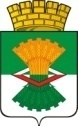 ДУМАМАХНЁВСКОГО МУНИЦИПАЛЬНОГО ОБРАЗОВАНИЯ второго созываРЕШЕНИЕ от 27  сентября 2012 года              п.г.т. Махнёво                              №  254О внесении изменений в решение Думы Махнёвского муниципального образования от 25.03.2009  № 106 «Об утверждении Положения о  порядке  управления и  распоряжения   имуществом, находящимся в муниципальной собственности  Махнёвского   муниципального образования»В соответствии со статьями 115, 120, 296 Гражданского кодекса Российской Федерации, пунктом 3 части 1 статьи 43 и частью 5 статьи 51 Федерального закона от 06 октября 2003 года № 131-ФЗ «Об общих принципах организации местного самоуправления в Российской Федерации», статьей 17.1. Федерального закона от 26 июля 2006 года № 135-ФЗ «О защите конкуренции», на основании протеста городского прокурора от 18.07.2012 года, Дума Махнёвского муниципального образованияРЕШИЛА:Внести в Положение о  порядке  управления и  распоряжения   имуществом, находящимся в муниципальной собственности  Махнёвского   муниципального образования, утвержденное решением Думы Махнёвского муниципального образования от 25 марта 2009 года № 106, следующие изменения:пункт 6 Главы 2 изложить в следующей редакции:«6. Имущество, находящееся в собственности муниципального образования, может закрепляться за муниципальными унитарными предприятиями на праве хозяйственного ведения или оперативного управления и муниципальными учреждениями на праве оперативного управления.»;в пункте 7 Главы 2 слово «бюджетными» исключить;в подпунктах 4, 5, 6 пункта 12 Главы 4 слово «бюджетных» исключить;в подпунктах 2, 3, 4 пункта 13 Главы 4 слова «бюджетных учреждений и муниципальных автономных» исключить;в подпунктах 2, 4, 5 пункта 13 Главы 4 слова «главы» исключить;подпункты 1 и 2 пункта 19 Главы 6 изложить в следующей редакции:«1)   Муниципальное имущество может быть передано хозяйствующим субъектам в безвозмездное пользование в целях:а) реализации полномочий органами местного самоуправления и органами государственной власти;б) реализации программ развития муниципального образования;в) привлечения инвестиций на восстановление, капитальный ремонт, реконструкцию или иное значительное улучшение муниципального имущества.2) Передача   муниципального имущества по договору безвозмездного пользования хозяйствующим субъектам производится в соответствии с Положением о порядке передачи имущества Махнёвского муниципального образования в безвозмездное пользование, утвержденным решением Думы Махнёвского муниципального образования.»;в подпункте 1 пункта 24 Главы 6 слово «бюджетным» исключить;в подпункте 2 пункта 26 Главы 7 слова «Правительством Российской Федерации» заменить словами «уполномоченным Правительством Российской Федерации федеральным органом исполнительной власти».Настоящее Решение вступает в силу со дня его официального опубликования в газете «Алапаекая искра».Настоящее Решение опубликовать в газете «Алапаевская искра».Контроль за исполнением настоящего Решения возложить на постоянную комиссию по экономической политике, бюджету, финансам  и налогам (Н.Л.Голышев).Глава  муниципального  образования                                              И.М.Авдеев